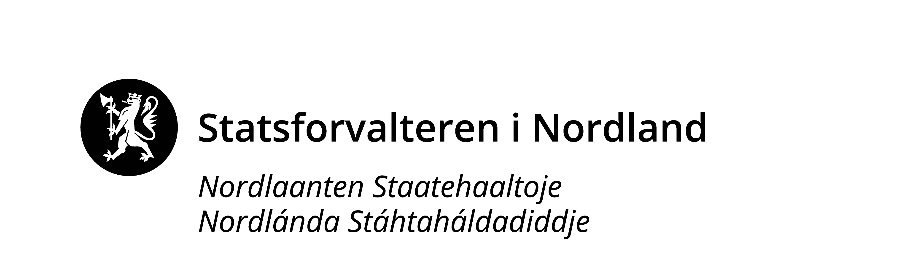 Vedlegg behovsmelding – nærmere beskrivelse av tiltakEier: NrKonkret beskrivelse av tiltaket, inkludert målsettingHvordan skal tilskuddet konkret brukes?Tilskuddet til kompetanseregionen skal benyttes slik:134Høst 2024  og videre5Tema: Forming; materialer, teknikker og uttrykk Målgruppe: Alle ansatteMål: Utvikle ferdighet og kunnskap om formingsfagetTiltak: Kunstrekke/ fagdager knyttet til ulike materialer Ønsket samarbeidspartner: Yvonne RostenKoordinere og administrere samlingene678Tema: IKT og digitale verktøyMålgruppe: Alle ansatteMål: Økt kunnskap på bruk av digitale verktøy i en pedagogisk sammenhengTiltak: Ulike kurs